§2093.  When report filed1.  November 1st.  Except as otherwise provided in subsection 2 and subject to subsection 3, the report under section 2091 must be filed before November 1st of each year and cover the 12 months preceding July 1st of that year.[PL 2019, c. 498, §22 (NEW).]2.  May 1st.  Subject to subsection 3, a report under section 2091 containing information about life insurance policies, gift obligations and stored-value obligations must be filed before May 1st of each year for the immediately preceding calendar year.[PL 2019, c. 498, §22 (NEW).]3.  Extension; payment.  Before the date for filing the report under section 2091, the holder of property presumed abandoned may request the administrator to extend the time for filing.  The administrator may grant an extension.  If the extension is granted, the administrator may require the holder to pay or make a partial payment of the amount the holder estimates ultimately will be due.  The payment or partial payment terminates accrual of interest on the amount paid.[PL 2019, c. 498, §22 (NEW).]SECTION HISTORYPL 2019, c. 498, §22 (NEW). The State of Maine claims a copyright in its codified statutes. If you intend to republish this material, we require that you include the following disclaimer in your publication:All copyrights and other rights to statutory text are reserved by the State of Maine. The text included in this publication reflects changes made through the First Regular and First Special Session of the 131st Maine Legislature and is current through November 1. 2023
                    . The text is subject to change without notice. It is a version that has not been officially certified by the Secretary of State. Refer to the Maine Revised Statutes Annotated and supplements for certified text.
                The Office of the Revisor of Statutes also requests that you send us one copy of any statutory publication you may produce. Our goal is not to restrict publishing activity, but to keep track of who is publishing what, to identify any needless duplication and to preserve the State's copyright rights.PLEASE NOTE: The Revisor's Office cannot perform research for or provide legal advice or interpretation of Maine law to the public. If you need legal assistance, please contact a qualified attorney.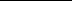 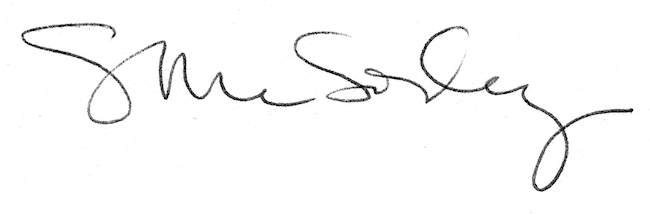 